                 ПРОГРАМА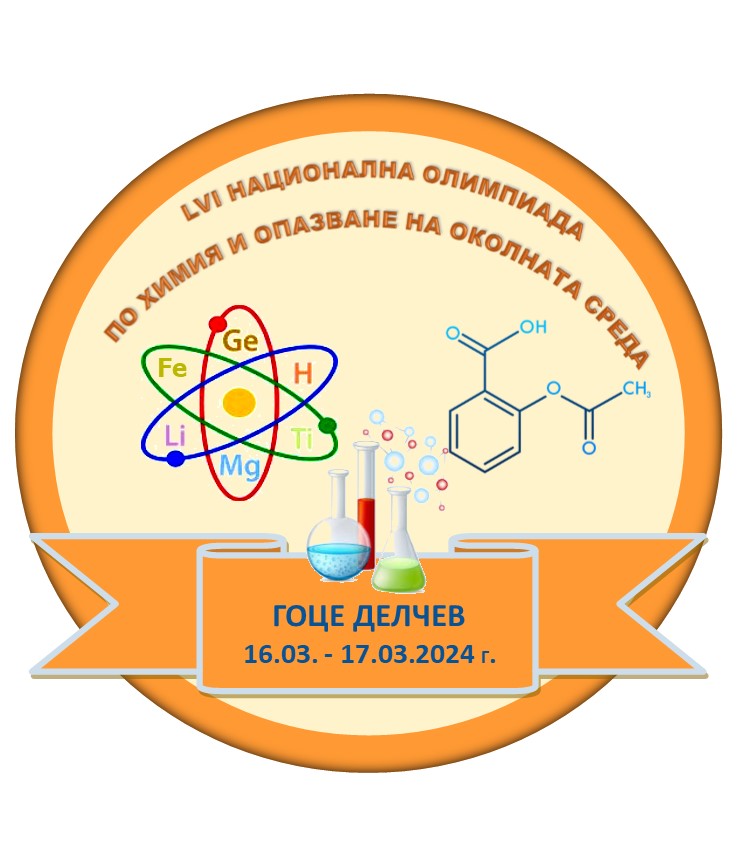 LVI  НАЦИОНАЛНА ОЛИМПИАДАТА ПО ХИМИЯ И ОПАЗВАНЕ НА ОКОЛНАТА СРЕДАгр. ГОЦЕ ДЕЛЧЕВ, 15 – 17.03.2024 г.*Забележка: Посочената по-горе Програма е предварителна, организаторите запазват своето право да я променят, съобразно настъпили за това обстоятелства. Всички заинтересовани страни ще бъдат уведомявани навреме за направените промени!**Забележка: За учениците, които желаят могат в този период от време да:играят тенис на маса и спортни игри във физкултурния салон на училището и спортната площадка (при хубаво време) от 14:00 до 18:00 ч.посетят прожекция в кино „Парадизо“ от 14:00 ч.се включат в разходка до близка местност от 14:00 ч. Ученици и ръководители, които желаят да участват е необходимо след обсъждането на задачите да заявят това при представител на училището, който ще бъде до Актовата зала.ДатаЧасДейност13:00-17:30Пристигане и настаняване на участниците в заявените хотели в гр. Гоце Делчев13:00-15:00При желание имате възможност да разгледате ПМГ „Яне Сандански“, гр. Гоце Делчев, ул. „Скопие“ №416:00 –17:30Регистрация на участниците (от всички хотели)Лоби бар на хотел „Неврокоп“, гр. Гоце Делчев18:00– 19:00Официално откриване на LVI Национална олимпиада по химия и опазване на околната среда залата на хотел „Неврокоп“, гр. Гоце Делчев19:00-19:30Техническа конференция на националната комисия с ръководителите на участниците в олимпиадата залата на хотел „Неврокоп“, гр. Гоце Делчев20:00Официална вечеря за учениците, ръководителите и националната комисия Ресторант ”България”, гр. Гоце Делчев16.03.2024 г./събота/07:00-08:00Закуска на участниците в олимпиадата От хотел „Неврокоп“ и хотел към Военен клуб в х-л „Неврокоп“От  хотел „Воденицата“ в самия хотел16.03.2024 г./събота/08:15-08:45Настаняване на участниците по зали ПМГ „Яне Сандански“, гр.  Гоце Делчев16.03.2024 г./събота/09:00-13:00Теоретичен кръг на олимпиадатаЗа I, II, III, IV и V състезателна група – 4 астрономически часаПМГ „Яне Сандански“, гр. Гоце Делчев16.03.2024 г./събота/11:00-12:00Среща на Националната комисия с ръководителите на участниците в олимпиадатаАктова зала на ПМГ „Яне Сандански“, I етаж16.03.2024 г./събота/От 14:00Културна програма. Свободно време.17.03.2023 г./неделя/07:00-08:00Закуска на участниците в олимпиадата От хотел „Неврокоп“ и хотел към Военен клуб в х-л „Неврокоп“От  хотел „Воденицата“ в самия хотел17.03.2023 г./неделя/08:25- 08:45Настаняване по лаборатории за провеждане на експерименталния кръг за V състезателна група ПМГ „Яне Сандански“, гр. Гоце Делчев  17.03.2023 г./неделя/09:00-12:00Експериментален кръг на олимпиадата за V състезателна група17.03.2023 г./неделя/12:30-13:00Обсъждане на задачите с ръководителите и учениците  Актова зала на ПМГ „Яне Сандански“, I етаж17.03.2023 г./неделя/13:00-18:30Свободно време **17.03.2023 г./неделя/18:30 –19:00Обявяване на резултатите на учениците по състезателни групи, награждаване и официално закриване на LVI Национална олимпиада по химия и опазване на околнатаАктова зала на ПМГ „Яне Сандански“, I етаж